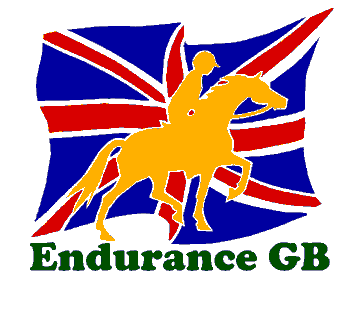 De Cymru Group of Endurance GB	WENTWOOD FOREST TRAINING RIDE25th March 2017Rider No		VENUE :  Ninewells, Wentwood O.S. Map No.171, Grid Ref: 424 944DIRECTIONS :  Leave A48 at near Caerwent ( approx. half way between Chepstow and Newport) for Wentwood and Llanvair Discoed.  Follow directions for Wentwood through Llanvair village for approx. 2 miles.  Ninewells is the first picnic area on your right after passing the reservoir. DO NOT FOLLOW YOUR SAT NAV it will take you to a point a mile away through very narrow lanes.On Arrival please note that parking at the venue is extremely tight so please follow the instructions of the Car Parking Stewards. You may start the ride at any time between 10.00am and 12.00pm.Please make sure you register with the time keepers at the start and at the finish of your ride. If you have any queries regarding these instructions please do not hesitate to ask any of the ride officials. We will try to help. Alternatively you may call the ride organiser before the ride.THE ROUTE :  The route will be marked with orange tape and orange spray paint.   32km 20 miles      Blue route28km 17.5 miles	Green route20km 12.5 miles    Red Route10km 6 miles	Purple RouteThe route is a challenging one with good stretches where it is possible to make up time. In particular the route is can be very wet and in some places slippery so please take extra care to look after your horses. PLEASE NOTE   Marker vandals operate in this area! Please carry and use your map.  If there is a problem with markers on the day it is because they have been moved!We have tried to mark the route as carefully as possible.Please ride with care and consideration towards other forestry users and help us maintain our good relationship and reputation with the Woodland Trust and Forestry Commission.Please Do Not enter forestry land with crew vehicles.Smoking is prohibited.Dogs MUST be kept on leads at all times.You are riding in the forest so beware of low branches and tree roots.HATS :  :  Please see below the new rules regarding hats.A hard hat with the chinstrap securely fastened and must be of standard British PAS 015: 1998 or 2011 provided it is BSI Kite marked; European VG1 01.040: 2014-12 provided it is BSI Kite marked; American ASTM F1163: 2004a or 04a onwards provided it is SEI marked SNELL E2001, Australian and New Zealand AS/NZS 3838: 2006 onwards provided it is SAI global marked..Please note the following“this ride is run under Endurance GB rules”The organiser of this ride has taken reasonable precautions to ensure the health and safety of everyone present.  For those measures to be effective, everyone must take all reasonable precautions to avoid and prevent accidents occurring and must obey the instructions of the organiser and all officials and stewards“Save for death or personal injury caused by the negligence of the Organisers or anyone for whom they are in law responsible, neither the Organisers of any event to which these rules apply, nor the Endurance GB, nor any agent, employee or representative of these bodies accepts any liability for any accident, loss, damage, injury or illness to horses, owners, riders, land or any property whatsoever whether caused by their negligence, breach of contract or any other way whatsoever”Emergency phone number for the day please make a note of this from the noticeboard and carry it with you during the ride.07867 512673ENJOY YOUR RIDE!!